Приложение № 2к Протоколу заседания Наблюдательного совета Фонда развития промышленности Иркутской области № __ от __.__.2023 года. 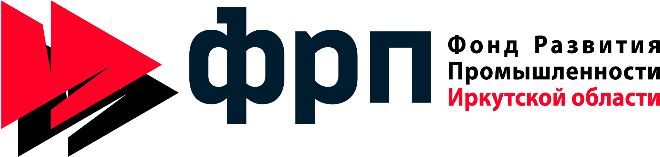 УТВЕРЖДЕН Наблюдательным советомФонда развития промышленности
Иркутской области «14» сентября 2022 г.Протокол № 50СТАНДАРТФонда развития промышленности Иркутской областиУсловия и порядок отбора проектов для финансирования по региональной
программе «Проекты развития региона» Редакция 3.0.г. Иркутск 2023 годОГЛАВЛЕНИЕ:Введение	3Основные термины и определения	3Условия Программы	5Критерии оценки проектов по Программе	7Направления целевого использования средств финансирования проекта.. ……7Требования к заявителю и основным участникам проекта	9Экспертиза и оценка проектов	11.Приложение № 1	12ВведениеНастоящий Стандарт Фонда развития промышленности Иркутской
области (далее по тексту - Фонд) «Условия и порядок отбора проектов для
финансирования по региональной программе «Проекты развития региона» (далее
по тексту - Стандарт, Программа), основные условия которого утверждены 11
декабря 2019 года Протоколом № 21 заседания Наблюдательного совета Фонда, с учетом 
изменений в Стандарт внесенных 14 сентября 2022 года Протоколом № 50 Наблюдательного совета Фонда -  определяет условия финансирования проектов Фондом -  по Программе. Финансирование проектов осуществляется Фондом в соответствии со
следующими условиями:соответствие проекта условиям Программы;соответствие проекта критериям отбора проектов;соответствие Заявителя требованиям, предъявляемым настоящим
Стандартом к претендентам на получение финансовой поддержки;соответствие планируемых расходов по проекту перечню направлений
целевого использования предоставляемой финансовой поддержки.Проведение экспертизы проекта представляет собой процесс его анализа
на соответствие требованиям, установленным настоящим Стандартом, другими
действующими Стандартам Фонда и условиям предоставления субсидий, за счет
средств которых осуществляется финансирование.Основные термины и определенияФонд - унитарная некоммерческая организация "Фонд развития промышленности Иркутской области".День - рабочий день, определяемый в соответствии действующим трудовым
законодательством, если в настоящем Стандарте не указано иное.Заем - целевой заем, предоставленный Фондом в качестве финансирования
проектов субъектам деятельности в сфере промышленности.Заявитель, Заемщик - российский субъект деятельности в сфере
промышленности или обособленное подразделение, зарегистрированное и
осуществляющее свою деятельность на территории Иркутской области в
соответствии с законодательством Российской Федерации, производящий
начисление и уплату налогов в бюджет Иркутской области и предоставивший
документы в Фонд для участия в отборе на предоставление финансовой поддержки.Ключевой исполнитель - поставщик промышленного оборудования,
подрядчик на выполнение работ (услуг), на которого приходится выплата
Заемщиком более чем 20% от суммы займа в ходе реализации проекта.Обеспечение возврата займа - виды обеспечения, принимаемые Фондом и
предусмотренные Стандартом о порядке обеспечения возврата займов и
осуществления мониторинга за возвратностью средств, предоставленных в рамках
финансовой поддержки проектов Фонда развития промышленности Иркутской
области (далее - Стандарт Фонда о порядке обеспечения возврата и мониторинга
займов).Общий бюджет проекта - сумма всех затрат по проекту (не включая
проценты по договору займа между Заявителем и Фондом, а также по договорам по
привлечению финансирования): общая сумма ранее осуществленных и
планируемых инвестиций в проект (понесенных не ранее двух лет,
предшествующих дате подачи Заявки), включая затраты на подготовку проекта и
предпроектные работы (подготовка проектно-сметной документации, получение
необходимых согласований и разрешений, проектно-изыскательские работы и т.д.),
проектные работы (строительные, монтажные, пуско-наладочные работы и т.д.), капитальные вложения (приобретение зданий, сооружений и оборудования и т.д.),
подбор и обучение персонала, инвестиции и оборотный капитал и иные затраты.
Планируемые инвестиции в проект указываются в номинальных ценах (с учетом
прогнозной инфляции соответствующих затрат). Ранее осуществленные
инвестиции в проект указываются отдельно по фактической величине понесенных
и документально подтвержденных затрат.Проект - совокупность организационных, технических, финансовых,
кадровых мероприятий, имеющих цель в установленные бюджет и сроки создание
нового предприятия/производства и/или технологическое перевооружение и модернизацию как предприятия в целом, так и его одного или нескольких структурных подразделений (филиалов, цехов, производственных участков, отделов и т.д.) для внедрения новых технологий и (или) продукции, и внедрение цифровых и технологических решений для повышения уровня автоматизации и цифровизации предприятия (его структурных подразделений или нескольких предприятий, входящих в периметр проекта).Сайт Фонда - www.frpirk.ru.Субъект деятельности в сфере промышленности - российское
юридическое лицо или обособленное подразделение, зарегистрированное и
осуществляющее деятельность в сфере промышленности на территории Иркутской
области, производящее начисление и уплату налогов в бюджет Иркутской области.Технологическое перевооружение и модернизация - комплекс
мероприятий по повышению технологического и/или технико-экономического
уровня отдельных производств, цехов и участков в соответствии с принципами наилучших доступных технологий, механизации и автоматизации
производства, модернизации и замены устаревшего и физически изношенного
оборудования более производительным.Наблюдательный совет - коллегиальный орган Фонда, к компетенции
которого относится принятие решения о предоставлении финансовой поддержки по
проектам.Независимая экспертиза – научно-техническая экспертиза, проводимая за счет и по поручению Фонда сторонней по отношению к Заявителю и (или) участникам проекта организацией, осуществляющей специализированную деятельность по экспертизе, обладающей достаточным опытом для подготовки экспертного заключения по существу.Условия ПрограммыВ соответствии с Программой производится заемное финансирование проектов (далее - проекты), реализуемых в отраслях, указанных в Приложении 1 к настоящему Стандарту и направленных на:- расширение и/или запуск производства продукции; - на обновление и увеличение основных производственных фондов;- разработку и внедрение на предприятиях перспективных технологий,
соответствующих принципам наилучших доступных технологий (в том числе
базовых отраслевых технологий); -  создание, завершение разработки и внедрение в производство новой конкурентоспособной и высокотехнологичной продукции гражданского или двойного назначения с импортозамещающим или экспортным потенциалом; В рамках Программы осуществляется финансирование проектов, соответствующих следующим требованиям:срок займа - не более 5 лет;общий бюджет проекта - не менее 10 млн. руб.;сумма займа - от 5 до 50 млн руб.;наличие обязательств по софинансированию проекта со стороны Заявителя,
частных инвесторов или за счет банковских кредитов в объеме не менее 50% общего
бюджета проекта.Минимальный и максимальный размер займа определяется решением Наблюдательного совета Фонда. Наблюдательный совет Фонда при принятии решения о финансировании проекта определяет сумму и срок займа, исходя из особенностей проекта и финансового состояния Заявителя, но не более суммы, запрошенной Заявителем.Погашение основного долга по займу осуществляется Заявителем равными ежеквартальными платежами в течение последних двух лет срока займа. Если производимая в результате реализации проекта промышленная продукция используется в собственном производстве Заявителя, то для целей настоящей программы в качестве объема продаж (выручки от реализации) продукции проекта принимается часть выручки от реализации готового изделия, соответствующая доле затрат на производство продукции проекта в затратах на производство готового изделияОбеспечение возврата займа предоставляется в соответствии с видами обеспечения, предусмотренными Стандартом Фонда о порядке обеспечения
возврата займов, предъявляемым к качеству и достаточности обеспечения.Процентная ставка по предоставляемым целевым займам составляет:Процентная ставка может быть установлена в размере 1 (один) процент
годовых на весь срок займа при условии приобретения для реализации проекта
отечественного оборудования в объеме не менее 20 % суммы займа.Если не выполнено условие п.3.3.1 в течение последних двух лет срока займа устанавливается ставка 3 (Три) процента годовых.Процентная ставка по займу, установленная в соответствии с пунктом 3.3.1 настоящего стандарта, подлежит пересмотру, если Заявитель в течение срока действия договора займа не обеспечил выполнение условий, на основании которых
ставка была определена при выдаче займа. В этом случае процентная ставка по займу 
устанавливается на уровне ставки по программе в соответствии с пунктом 3.3.2, и применяется с момента выдачи займа с уплатой дополнительных процентных платежей
равномерными квартальными платежами в оставшийся до погашения срок действия
займа.3.4. В случае если между Заявителем и Фондом на дату подачи заявки действует договор (договоры) целевого займа или такой договор находится в процессе заключения, то для приема Фондом заявки в работу должны выполняться одновременно следующие условия:•	суммарная доля заимствований из средств целевого финансирования Фонда с учетом запрашиваемой суммы займа по вновь заявляемому проекту не должна составлять более 50% балансовой стоимости активов Заявителя на последнюю отчетную дату;•	истекли 2 (два) отчетных периода (квартала) с даты заключения последнего договора целевого займа.Критерии оценки проектов по ПрограммеВ рамках отбора проектов для финансирования по Программе со стороны Фонда осуществляется оценка проектов на соответствие следующим критериям:   рыночная перспективность и конкурентоспособность продукции;соответствие проекта стратегии заявителя, значение проекта для деятельности заявителя, стратегическая заинтересованность заявителя в реализации проекта;финансово-экономическая эффективность и устойчивость проекта;финансовая состоятельность Заявителя;качество и достаточность обеспечения возврата займа;юридическая состоятельность Заявителя, лиц, предоставивших обеспечение,
ключевых исполнителей и схемы реализации проекта.Для оценки соответствия проекта указанным критериям отбора осуществляются экспертизы. Решением Наблюдательного совета Фонда могут вводиться дополнительные критерии к оценке проектов.Направления целевого использования средств финансирования проектаСредства, полученные для финансирования проекта со стороны Фонда,
могут быть направлены на реализацию следующих мероприятий:Приобретение в собственность для целей технологического
перевооружения и модернизации производства российского и/или импортного
оборудования, как нового, так и бывшего в употреблении (включая принадлежности, технологическую оснастку, ремонтные комплекты), а также его монтаж, наладка и иные мероприятия по его подготовке для серийного производства. Разработка нового продукта/технологии, включая:опытно-конструкторские и опытно-технологические работы, в том числе промышленный дизайн;технические, производственно-технологические, маркетинговые тестирования и
испытания;проведение патентных исследований (на патентную чистоту, выявление
охраноспособных решений и др.), патентование разработанных решений, в т.ч.
зарубежное патентование;сертификация, клинические испытания (клинические исследования) и другие обязательные для вывода продукта на рынок контрольно-сертификационные процедуры, а также зарубежные клинические исследования и испытания фармацевтической и медицинской продукции;приобретение расходных материалов для проведения мероприятий по
настоящему разделу, в том числе, сырья и ресурсов для выпуска опытных, опытно-промышленных партий, испытаний оборудования и технологии до запуска в
серийное производство.Приобретение или использование специального оборудования для
проведения необходимых опытно-конструкторских работ и отработки технологии,
включая создание опытно-промышленных установок.Разработка технико-экономического обоснования инвестиционной стадии проекта, прединвестиционный анализ и оптимизация проекта, не включая расходы на аналитические исследования рынка. Сертификация и внедрение новых методов эффективной организации производства (ISO 9000, LEAN и пр.).Приобретение прав на результаты интеллектуальной деятельности
(лицензий и патентов) у российских или иностранных правообладателей.Инжиниринг:обеспечение необходимой адаптации технологического оборудования и
инженерных коммуникаций, включая разработку технической документации, проектно-изыскательские работы, сбор исходных данных, разработка
концепции строительства/ремонта зданий, сооружений, коммуникаций для
организации производства;разработка проектной документации для объектов капитального
строительства, включая проведение экологической и иных необходимых экспертиз,
получение необходимых заключений санитарно-эпидемиологической, пожарной и
др. служб, подготовку и получение разрешения на осуществление
градостроительной деятельности.5.1.7. Расходы, связанные с производством и выводом на рынок пилотных партий продукции:•	затраты на оплату сырья, материалов и комплектующих, необходимых для производства пилотных партий продукции;•	расходы на испытания пилотных партий продукции;•	затраты на оплату труда работников, занятых в производстве пилотных партий продукции;•	логистические затраты на поставку пилотных партий продукции;•	расходы на маркетинговое продвижение продукта (но не более 1 млн рублей).При изготовлении продукции на производственных линиях поточных производств средства займа могут быть использованы для финансирования расходов, связанных с производством и выводом на рынок пилотной партии продукции, в объеме не более среднемесячного объема выпуска, планируемого после выхода на серийное производство (для новой продукции), либо рассчитанного за последние 12 месяцев серийного производства (для ранее выпускавшейся продукции).5.1.8 На цели указанные в пунктах 5.1.2 - 5.1.7 суммарно может быть направлено не более 20% от суммы займа.Требования к Заявителю и основным участникам проектаЛицо, претендующее на получение денежных средств (Заявитель),
должно соответствовать следующим требованиям:являться юридическим лицом - коммерческой организацией, получение
займов для которого не запрещено действующим законодательством или уставом
Заявителя;являться юридическим лицом или обособленным подразделением,
зарегистрированным и осуществляющим деятельность в сфере промышленности на
территории Иркутской области, производящим начисление и уплату налогов в
бюджет Иркутской области;являться резидентом Российской Федерации;не являться дочерним хозяйственным обществом  юридических лиц,
созданных в соответствии с законодательством иностранных государств и имеющих
местонахождение в низконалоговой юрисдикции за пределами территории
Российской Федерации;бенефициарный владелец Заявителя не должен являться нерезидентом
Российской Федерации, имеющим местонахождение (место жительства) в
низконалоговой юрисдикции за пределами территории Российской Федерации;раскрыть структуру собственности, предоставить список аффилированных
лиц и сведения о конечных бенефициарах на момент подачи заявки;не должно находиться в процессе реорганизации (за исключением
реорганизации в форме преобразования, слияния или присоединения), ликвидации
или банкротства на момент подачи заявки и/или получения займа.иметь информацию о Заявителе и производимой им продукции в государственной информационной системе промышленности (www.gisp.gov.ru).Заявитель, его аффилированные лица, задействованные в реализации
проекта как основные участники, не должны иметь просроченную задолженность
по налогам, сборам и иным обязательным платежам в бюджеты бюджетной системы
Российской Федерации, задолженность по заработной плате перед работниками,
просроченную задолженность перед Фондом, зафиксированных фактов
несвоевременного выполнения в прошлом обязательств перед Фондом, включая
обязательств по возврату заемных денежных средств или по предоставлению
отчетности о целевом использовании предоставленных денежных средств.Предоставление финансирования проектов Заявителям, входящим в одну
Группу лиц с заемщиками, имеющими просроченную задолженность перед Фондом
по займам, выданным за счет средств бюджета, осуществляется по решениюНаблюдательного совета Фонда.В случае, если между Заявителем и Фондом на дату подачи заявки
действует договор (договоры) целевого займа, суммарная доля заимствований из
средств целевого финансирования Фонда с учетом запрашиваемой суммы займа по
вновь заявляемому проекту не должна составлять более 50% балансовой стоимости
активов Заявителя на последнюю отчетную дату.Наблюдательный совет Фонда определяет предельный размер суммарной
доли заимствований, предоставляемых из средств целевого финансирования Фонда
заявителям, входящим в одну Группу лиц.Лицо, заявленное в проекте как ключевой исполнитель, должно
соответствовать следующим требованиям:являться резидентом Российской Федерации или иностранным
юридическим лицом, не зарегистрированным в низконалоговой юрисдикции;не должно находиться в процессе ликвидации или банкротства;должно осуществлять деятельность, соответствующую деятельности в
рамках проекта, и роли, заявленной в проекте (поставщик оборудования,
инжиниринговая компания и т.п.). Компетенции такого лица должны быть
подтверждены предоставленной Заявителем информацией о ранее выполненных
аналогичных работах (услугах), произведенной продукции.Экспертиза и оценка проектовЭкспертиза и оценка проектов для финансирования по Программе осуществляется в соответствии со стандартом фонда «Порядок оценки и финансирования проектов».Экспертиза проектов проводится в следующие сроки: • экспресс-оценка Заявки не более пяти дней; • входная экспертиза не более семи дней;• комплексная экспертиза Заявки не более сорока дней с момента принятия решения о назначении комплексной экспертизы. Комплексная экспертиза проекта и документов, предоставленных Заявителем, проводится по следующим направлениям: • производственно-технологическая экспертиза; • финансово-экономическая экспертиза; • правовая экспертиза; • экспертиза достаточности обеспечения.• научно-техническая экспертиза. Данная экспертиза не проводится в случае, если проект реализуется по общедоступной технологии.Перечень отраслевых направлений, в рамках которых возможно получение финансовой
поддержки Фонда на реализацию инвестиционных проектовПеречень отраслевых направлений, в рамках которых возможно получение финансовой
поддержки Фонда на реализацию инвестиционных проектовРаздел С "Обрабатывающие производства"Раздел С "Обрабатывающие производства"№ класса
оквэд10Производство пищевых продуктов11Производство напитков13Производство текстильных изделий14Производство одежды15Производство кожи и изделий из кожи16Обработка древесины и производство изделий из дерева и пробки, кроме мебели,
производство изделий из соломки и материалов для плетения17Производство бумаги и бумажных изделий20Производство химических веществ и химических продуктов21Производство лекарственных средств и материалов, применяемых в медицинских
целях22Производство резиновых и пластмассовых изделий23Производство прочей неметаллической минеральной продукции24Производство металлургическое25Производство готовых металлических изделий, кроме машин и оборудования26Производство компьютеров, электронных и оптических изделий27Производство электрического оборудования28Производство машин и оборудования, не включенных в другие группировки29Производство автотранспортных средств, прицепов и полуприцепов30Производство прочих транспортных средств и оборудования31Производство мебели32Производство прочих готовых изделий33Ремонт и монтаж машин и оборудования